15th June 2020,16th June 2020Topic: Questions and question words. Pytania o podmiot i dopełnienie.Who? – Kto?What? – Co?When? – Kiedy?Where? – Gdzie?Why? – Dlaczego?Whose? – Czyj/czyja/czyje?How often? – Jak często?How many? – Ile?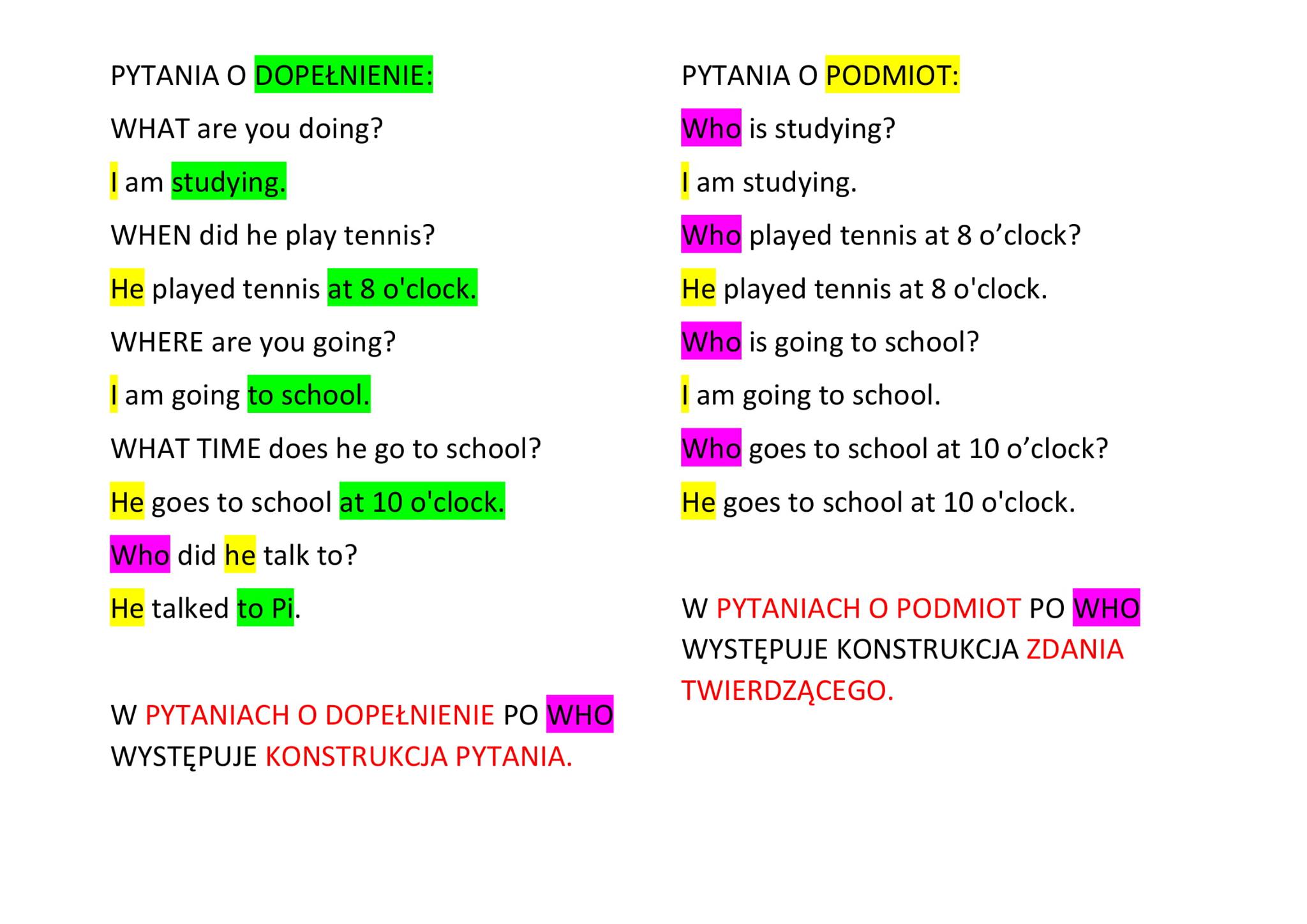 Zeszyt ćwiczeń: strona 70, ćwiczenie 218th June 2020Topic: I don’t think so. Wyrażanie zgody lub jej brak.Agreeing (Zgadzanie się)I agree (with you). Zgadzam się (z tobą).That’s right. Zgadza się.That’s true. To prawda.That’s what I think too. Ja też tak myślę.You’re right. Masz rację.Disagreeing (Niezgadzanie się)I disagree (with you). Nie zgadzam się (z tobą).I don’t agree (with you). Nie zgadzam się (z tobą).I don’t think so. Nie sądzę.That isn’t right. To nieprawda.That’s not true. To nieprawda.You’re wrong. Mylisz się.Zeszyt ćwiczeń: strona 71, ćwiczenie 1.